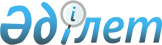 Қазақстан Республикасы Yкiметiнiң 2006 жылғы 9 ақпандағы N 96 қаулысына өзгерiстер енгiзу туралыҚазақстан Республикасы Үкіметінің 2006 жылғы 27 маусымдағы N 590 Қаулысы

      Қазақстан Республикасының Үкiметi  ҚАУЛЫ ЕТЕДI : 

      1. "Сыбайлас жемқорлыққа қарсы күрестiң 2006-2010 жылдарға арналған мемлекеттік бағдарламасын iске асыру жөнiндегi iс-шаралар жоспары туралы" Қазақстан Республикасы Үкiметiнiң 2006 жылғы 9 ақпандағы N 96  қаулысына  (Қазақстан Республикасының ПҮКЖ-ы, 2006 ж., N 5, 44-құжат) мынадай өзгерiстер енгiзiлсiн: 

      көрсетiлген қаулымен бекiтiлген Сыбайлас жемқорлыққа қарсы күрестiң 2006-2010 жылдарға арналған мемлекеттiк бағдарламасын iске асыру жөнiндегi iс-шаралар жоспарында: 

      "Орындалуына жауаптылар" деген бағанда: 

      мәтiн бойынша "МАСМ" деген аббревиатура "MAM" деген аббревиатурамен ауыстырылсын; 

      реттiк нөмiрi 46-жол мынадай редакцияда жазылсын: 

      "МҚА-ның аумақтық басқармалары"; 

      реттiк нөмiрi 48-жол мынадай редакцияда жазылсын: 

      "Мемлекеттiк органдар, облыстардың, Астана және Алматы қалаларының әкiмдерi"; 

      ескертпеде "MACM - Мәдениет, ақпарат және спорт министрлiгi" деген сөздер "MAM - Мәдениет және ақпарат министрлiгi" деген сөздермен ауыстырылсын. 

      2. Осы қаулы қол қойылған күнінен бастап қолданысқа енгiзiледi.        Қазақстан Республикасының 

      Премьер-Министрi 
					© 2012. Қазақстан Республикасы Әділет министрлігінің «Қазақстан Республикасының Заңнама және құқықтық ақпарат институты» ШЖҚ РМК
				